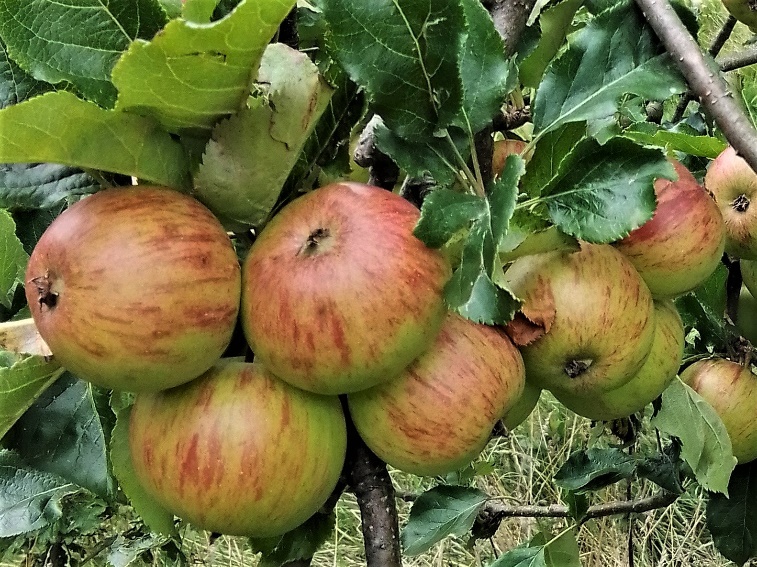 FAVOURITE APPLE RECIPESwww.transitiontownromsey.weebly.com/transitiontownromseyweebly@gmail.com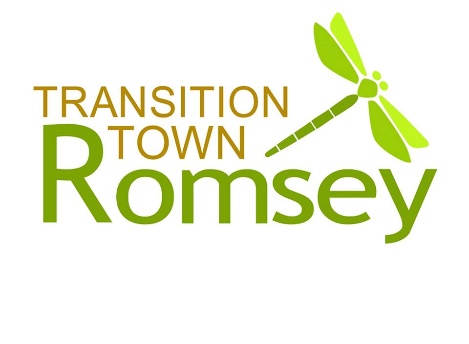 Blackberry & Apple Cake 		(Nigel Slater / Sainsbury’s Magazine)Serves: 8-10		Oven Temperature: 180C/Fan 160C/Gas 4Ingredients:For the Cake:					For the Crumble:150g / 5oz	Softened Butter			100g / 3 ½ oz		Cold Butter150g / 5oz	Caster Sugar				100g / 3 ½oz			Plain Flour3 Large	Eggs					110g / 4oz			Demerara Sugar75g / 3oz	Plain Flour				 2 tbsp			Whole Rolled Oats1 ½ tsp	Baking Powder			A ‘knifepoint’		Ground Cinnamon110g / 4oz	Ground Almonds			Icing Sugar for dusting1 Large	Desert Apple150g / 5oz 	BlackberriesMethod:1.  To make the cake: Cream the butter and sugar until light and fluffy.  Break the eggs into a bowl, beat lightly with a fork, and add them bit by bit to the sugar and butter.  Add a little flour if it begins to curdle.  Mix flour and baking powder together and then add slowly to the mixture with a metal spoon, followed by the ground almonds.  Spoon the mixture into a 20cm/8” deep, loose-bottomed tin, lined with baking parchment, and smooth the top.Core and peel the apple and cut into about 16 thin slices.  Push the slices into the top of the cake mixture and tip the blackberries on top.2.  To make the crumble: Rub the butter into the flour until it resembles breadcrumbs, then add the sugar, oats and cinnamon.  Scatter mixture over the top of the cake.Bake for 1 hour, then test with a skewer to see if it’s cooked.  The fruit will still be slightly wet, but the cake mix should be cooked.  Leave the cake to cool, then dust with icing sugar.American Apple Cake		(Marguerite Patten)Serves: 12Ingredients:10 oz / 250 g			Self-Raising Flour1 level tsp			Baking Powder1 oz / 25 g			Castor Sugar¾ tsp 				Salt4 oz / 100 g			Butter or Margarine2 oz / 50 g			Grated CheeseAbout ¼ pt / 125 ml	Milk4 				Eating Apples2-3 oz / 50-75 g		Brown Sugar½ tsp				Cinnamon1 tbsp				Melted ButterMethod:1.  Sift flour, baking powder, castor sugar and salt together.2.  Rub in butter or margarine and then mix in cheese.3.  Add sufficient milk to make a soft, but not sticky, dough.4.  Turn on to a floured board and knead dough lightly.5.  Pat out dough in ungreased Swiss Roll tin (approx 7x10” / 18x25cm).6.  Pare and core apples, slice thinly. Arrange in rows across dough.7.  Sprinkle with brown sugar and cinnamon mixed together.8.  Brush over with melted butter.9.  Bake for 25 minutes at 220C / Gas 7.10.  Serve sliced with coffee.Apple & Cinnamon Oatmeal CookiesA delicious, soft cake-like cookie, filled with oats, loaded with tiny chunks of apples, and swirled with plenty of cinnamon.Makes: 15 Cookies.		Prep: 15 minutes		Cook: 30 minutesIngredients:1 ¼ cups (117g) Self Raising flour1 ¼ cups (120g) Oatmeal1 tsp ground Cinnamon½ tsp Baking Soda¼ tsp Salt½ cup (113g) unsalted Butter, softened¾ cup (160g) packed light Brown Sugar1 large Egg1 tsp vanilla extract1 cup (120g) finely chopped & peeled Apples2 tsp fresh Lemon JuiceInstructions1.  Preheat oven to 180C. Line two baking sheets with parchment paper, or grease them.2.  In a mixing bowl, mix together flour, oatmeal, cinnamon, baking soda and salt for 20 seconds, set aside.3.  In a bowl, cream together butter and brown sugar until combined.  Mix in egg and vanilla extract.4.  Toss apples with lemon juice in a small bowl.  Add flour mixture to egg and vanilla mixture and mix until combined.  Then mix in the apples.5.  Scoop dough out and drop onto prepared baking sheets, spacing cookies 2 inches apart.  Flatten them just slightly.6.  Bake in the preheated oven until cookies are set, about 14-15 minutes.7.  Let cool on baking sheet for several minutes, then transfer to a wire rack to cool completely.Betty Crocker’s Old Fashioned Apple CookiesIngredients:1 cup packed Brown Sugar½ cup Butter or Margarine, softened1 Egg1 ½ cups Plain Flour1 tsp ground Nutmeg½ tsp Salt½ tsp Baking Soda1 medium Apple, peeled and chopped quite small (1 cup) Instructions1.  Heat oven to 180C.  Grease cookie sheet with shortening.  2.  Beat brown sugar, butter and egg in large bowl with electric mixer on medium speed until light and fluffy.3.  Stir in flour, nutmeg, salt and baking soda.  Stir in apple.4.  Drop dough by rounded teaspoonfuls about 2 inches apart onto cookie sheet.5.  Bake 8 to 10 minutes or until light brown.  Remove from cookie sheet to wire rack.  Cool.  Store loosely covered.Why not try other fruit and vegetables for a change.  Good substitutes for the apple are pears, bananas, courgettes and carrots.	Apple and Pork Harissa SamosasIngredients:Cooking oil1 med Red Onion, finely diced250g Pork Mince1 tsp ground Ginger1 tsp ground Cinnamon1 tbsp rose Harissa Paste1 Eating Apple, dicedJuice of 1 Lemon2 tbsp of fresh chopped Herbs, such as sage, mint, thyme, etc.Salt and ground Black PepperFilo PastryOil for brushing1 EggCooking oil sprayMethod:1. Place the lemon juice in with the diced apple pieces to prevent browning 2.  In a frying pan, on a medium heat, put in the diced red onion, pork mince, ground ginger and ground cinnamon, and cook for 10 minutes, so the mince is just cooked and the mixture is not too wet2. Stir in the rose harissa and cook for a further 2 minutes. Season to taste with salt and ground black pepper. If you like, stir in more harissa paste for a hotter mix3. Turn the heat off and leave to cool slightly before stirring in the chopped fresh herbs and the apple pieces, together with the lemon juice. Set aside while preparing the filo pastry sheets4. Take two filo pastry sheets - lay one down in landscape mode, brush lightly with oil, top with the second one, brush it with oil again.  Take a sharp knife and cut 5 equal sized strips.5. Take one strip, and cover the rest with a barely damp tea towel to stop them from drying out6. Place the strip with the shorter side nearest to you and put a dessert spoonful of the pork and apple mixture along the bottom edge7. Bring the lower right hand corner of the pastry strip to meet up with the left hand edge (on the long side), making a tight triangle. Repeat along the length then place some water on the strip before the last fold to secure the parcel. Place on a baking tray8. Repeat with the rest of the filo pastry strips until all the mixture has been used up9. Beat the egg with a little water and brush on the filo pastry parcels. Chill until needed10. To cook them, preheat the oven to 220C/200C fan. Lightly spray the filo parcels with a cooking oil spray, then cook for 10-14 minutes until golden brownApple & Sultana Scone    		(ASDA)Cooking Time: 25 minutes		Temperature: 200C/400F/Gas Mark 6Ingredients:8oz / 200g Self Raising Flour½ teaspoon Salt2oz / 50g Margarine2oz / 50g Caster Sugar1 Medium Cooking Apple, peeled and chopped4oz / 100g Sultanas1 Egg beatenMethod:1. Sieve the flour and salt into a mixing bowl.  Rub the margarine into the flower until it resembles fine breadcrumbs2.  Stir in the sugar, chopped apple and sultanas.3.  Add the the beaten egg to form a soft dough.4.  Shape the dough into a round.  Place it on a greased baking tray and mark into wedges.5.  Bake until well risen and golden.Apple & Cinnamon Squares				(Daily Mirror)Cooking Time:  30-40 minutes		Temperature: 190C/375FIngredients:6oz Self Raising Flour2 teaspoons Cinnamon4oz Margarine4oz Caster Sugar2 size 3 Eggs4 tablespoon Milk1 lb Cox’s Apples, peeled, chopped small2 tablespoons Soft Brown SugarMethod:1. Sift flour and cinnamon into a bowl.2. In a separate bowl, beat margarine and sugar until light and fluffy, then add eggs one at a time, with a little of the sifted flour.  Beat well.3.  Fold in the remaining flour and milk to give a dropping consistency.4.  Fold in the chopped apples.5.  Spoon into a greased 11” x 7” (18 x 25cm) shallow baking tray and sprinkle with the brown sugar.6.  Bake until golden brown and firm to touch.7.  Leave to cool, then cut into squares.Apple Stuffing			(Romsey School)Ingredients:2oz Breadcrumbs1 Onion, chopped small1 small Eating Apple1oz melted ButterMethod:1.  Grate apple and add to the breadcrumbs.2. Chop onion and add.3.  Bind together with melted butter.4.  Put in ovenproof dish and bake for 15 mins in a hot oven until brown.Cider & Apple Sorbet		(Safeway)Makes: 1 ½ pints.Ingredients:8 oz granulated Sugar½ pint Water2 medium, sweet Eating Apples½ pint medium sweet CiderJuice of a LemonMethod:1.  Slowly dissolve sugar in water over a medium heat.  Bring to the boil and boil rapidly for 5 minutes.2.  Slice the apples and cook with a little water over a medium heat for 5-10 minutes until soft.  Sieve and add to sugar syrup.3.   Cool, and stir in cider and lemon juice.4.  Put in freezer.  When almost frozen, beat it to break down the ice crystals. Continue freezing.Apple SconesIngredients:8oz plain flour + 3tsp baking powder	  or	8oz Self Raising flour4oz butter or margarine2oz sugar8oz apples (after peeling and coring)milkMethod:1.  Rub the butter into the flour.  2.  Grate or very finely chop the apples and mix with the sugar.  Add to the flour.3.  Add enough milk to make a soft dough.  4.  Form into a round about 3/4" inch thick.  Mark with a knife into 8 portions.  5.  Bake on a greased tin in a hot oven (425 F, Gas 7) for 25-30 mins. 6.  Serve whilst still warm, split and buttered.  Any left over can be toasted.Acknowledgements have been made to the recipe source whenever possible.RECIPE BOOKLETSSUGGESTED DONATION 50p